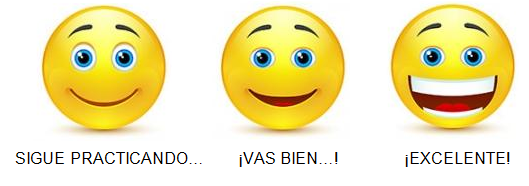 Nombre: _______________________________Curso:   2°año ____                                     (Nombre – Apellido)Objetivo: Descomponer, componer,  ordenar  y comparar números con distinta e igual cantidad de decenas.1. Encierra los elementos en grupos de 10 y completa el recuadro.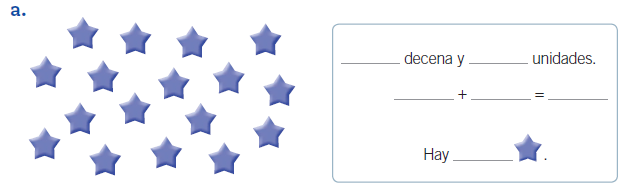 2. Une cada número con su descomposición aditiva, según el valor posicional de sus dígitos.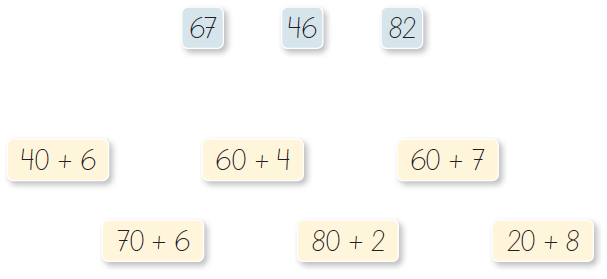 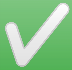 3. Escribe el número que está representado en cada caso y marca con un           el mayor.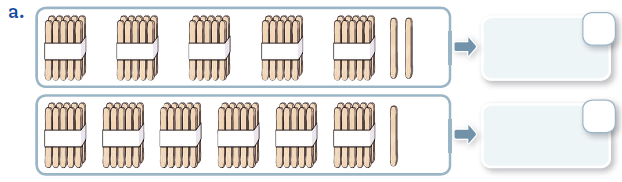 4.  Ordena de menor a mayor los números mostrados por las niñas y los niños.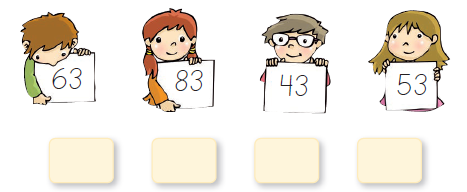 